GREENWOOD PUBLIC SCHOOL, ADITYAPURAM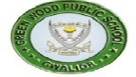 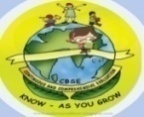 OUR MOTTO-DEVELOPMENT WITH DELIGHTCLASS-II SUBJECT- ENGLISHTERM-1 SYLLABUS      Chapter-3 (The Test)Dictation words ExcitedHealthiestWateredHappenedPattedTruthfulPuzzledSurprisedHonestyExplainedWord meanings1.Dig			-	remove mud from the ground with a tool.2.Sow			-	put in seeds in the soil.3.Puzzled		-	confused4.Truthful		-	honest5.Pat			-	gentle touchFrame sentences1.Dig			-	Priya was digging the soil to plant a sapling .		2.Surprised		-	Teacher was surprised to see Sujata’s  honesty.3.Excited		-	I am excited to go to the Gwalior fair.Question Answers:1.Name the three things that are needed for plants to grow well.Ans: Air , water and sunlight are needed for plants to grow well.2.Why did Sujata’s seed not grow?Ans: Sujata’s seed did not grow because Ms.Patel had given her a boiled seed. 3.How did the other children have plants growing in their pots? Ans: The children put other seeds in their pots to make sure they had plants growing in them. Chapter-4 (Echo)New words:BeautifulFairyAngryChatteringUnhappyBeggedForgiveEntryWord Meaning:Chattering		-	talkingDumb			-	unable to speakDeserted place	-	A place where no one livesTo forgive		-	To say sorry for a mistakeFrame sentences:1. Dumb			- 	My friend is dumb and deaf.2.Unhappy			-	I am unhappy with my result.3.Empty			-	This box is empty.4.Angry			-	My teacher is angry with the students today.Opposites:Safe 		× 	UnsafeLucky 	× 	UnluckyKind 		×	UnkindFair 		×	UnfairHappy  	×	UnhappyQuestion Answers:Q1.	Who was Echo?Ans. 	Echo was a beautiful fairy.Q2.	Why did Juno curse Echo?Ans. 	Juno cursed Echo because she would not stop talking.Q3.	Where did Echo live?Ans.	Echo lived all alone among the hills and forests.Q4.	Write in short about Echo?Ans.	Echo used to talk to herself, tell herself stories and sing to herself.  She also liked to have a lot of noise around her.Chapter-5 (The Spider’s Lesson)New words:Robert BruceCountryNeighbouring
kingdomSuccessSpiderGatheredDifficultSurpriseUntilWord Meaning:Kingdom	-	Country ruled by a kindCelling	-	RoofGathered	- 	CollectedStared		-	GazedFrame sentences:Interesting		-	This story is very Interesting.Kingdom		-	People in his kingdom lived happilyNeighbouring	-	Pakistan is our neighbouring country.Brave			-	The king was very brave.Opposites:Fall  		× 	RiseFail  		× 	SucceedGive 		× 	TakeSleep		× 	WakeSynonyms:Collect 	-	GatherStare		-	SeeDrop		- 	FallSucceed	-	WinQuestion Answers:1.Who  was Robert Bruce.Ans- Robert Bruce was a prince.2.Who took away his throneAns-The king of neighbouring country took away his throne and sent him out of the country.3.What lesson did king Bruce learn from the spider. Ans- Bruce learnt from the spider that we should not be disappointed on failures .We should try again but not give up hope.